Aston Support Fund / Susan Cadbury Fund
Application Form for Academic Year 2019/2020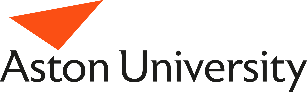 1) Personal details1) Personal details1) Personal detailsGiven Name (Forename)Family Name (Surname)Term time address line 1Term time address line 2Term time address line 3Term time address line 4PostcodeUniversity emailStudent University Number (SUN)Full name of courseYear of studyFull time or part timeUndergraduate or PostgraduateAre you currently on a placement year?Tuition fee status (Home/EU/Int’l)Accommodation arrangements (Unite, private rental, family, etc.) 2) Unexpected or unforeseen circumstances2) Unexpected or unforeseen circumstances2) Unexpected or unforeseen circumstancesPlease explain the unexpected or unforeseen financial difficulties that you are experiencingWhat are the costs associated with your unexplained or unforeseen circumstancesDetailAmountWhat are the costs associated with your unexplained or unforeseen circumstancesDetailAmountWhat are the costs associated with your unexplained or unforeseen circumstancesDetailAmountWhat are the costs associated with your unexplained or unforeseen circumstancesDetailAmountWhat are the costs associated with your unexplained or unforeseen circumstancesDetailAmount3) Financial planning3) Financial planning3) Financial planningPlease explain the funding you had in place to cover your basic living costs and tuition fees in this academic year.4) Any other information4) Any other information4) Any other informationIs there any other information relevant to your application?5) About you5) About you5) About youDo you have any adults or children who are financially dependent on you that live in the UK?Are you the primary unpaid carer for an adult relative in the UK?Do you have a disability which affects your ability to work whilst studying?Have you come to Aston from temporary accommodation, eg St Basils, Foyer, YMCA?Estranged students are a priority group - does this apply to you?6) Income6) Income6) IncomeDo you receive support from a parent/guardian?Are you in paid employment?What financial support do you receive from Student Finance? Please provide an amount and submit evidence.Tuition fee loanAmountWhat financial support do you receive from Student Finance? Please provide an amount and submit evidence.Maintenance grantAmountWhat financial support do you receive from Student Finance? Please provide an amount and submit evidence.Maintenance loanAmountWhat financial support do you receive from Student Finance? Please provide an amount and submit evidence.Special Support GrantAmountWhat financial support do you receive from Student Finance? Please provide an amount and submit evidence.Parent's Learning AllowanceAmountWhat financial support do you receive from Student Finance? Please provide an amount and submit evidence.Adult Dependent's GrantAmountWhat financial support do you receive from Student Finance? Please provide an amount and submit evidence.Childcare GrantAmountWhat financial support do you receive from Student Finance? Please provide an amount and submit evidence.Postgraduate loansAmountWhat financial support do you receive from Student Finance? Please provide an amount and submit evidence.OtherAmountWhat financial support do you receive from Student Finance? Please provide an amount and submit evidence.OtherAmountDo you or your partner have any of the following income? Please provide an amount and submit evidence.SalaryAmountDo you or your partner have any of the following income? Please provide an amount and submit evidence.Housing BenefitAmountDo you or your partner have any of the following income? Please provide an amount and submit evidence.Income SupportAmountDo you or your partner have any of the following income? Please provide an amount and submit evidence.Child BenefitAmountDo you or your partner have any of the following income? Please provide an amount and submit evidence.Child Tax CreditsAmountDo you or your partner have any of the following income? Please provide an amount and submit evidence.Working Families Tax CreditsAmountDo you or your partner have any of the following income? Please provide an amount and submit evidence.Child Maintenance paymentsAmountDo you or your partner have any of the following income? Please provide an amount and submit evidence.Social Security benefitsAmountDo you or your partner have any of the following income? Please provide an amount and submit evidence.Occupational pensionAmountDo you or your partner have any of the following income? Please provide an amount and submit evidence.Parental/family contributionsAmountDo you or your partner have any of the following income? Please provide an amount and submit evidence.SavingsAmountDo you or your partner have any of the following income? Please provide an amount and submit evidence.Personal loansAmountDo you expect to receive any scholarships from Aston University?NameAmountDo you expect to receive any scholarships from Aston University?NameAmountDo you expect to receive any scholarships from Aston University?NameAmountDo you expect to receive any scholarships from Aston University?NameAmountWhen do you expect to receive the next payment of your income?What is the approximate total balance of your bank accounts?7) Expenditure7) Expenditure7) ExpenditureStandard values are used for an average weekly cost of living, which includes groceries, household costs, travel and TV licence. These figures are listed in the Aston Support Fund policy document, but if you have specific additional costs please indicate these below.Standard values are used for an average weekly cost of living, which includes groceries, household costs, travel and TV licence. These figures are listed in the Aston Support Fund policy document, but if you have specific additional costs please indicate these below.Standard values are used for an average weekly cost of living, which includes groceries, household costs, travel and TV licence. These figures are listed in the Aston Support Fund policy document, but if you have specific additional costs please indicate these below.Rent / accommodation fees / mortgageWeekly/Monthly (delete)AmountAny other relevant outgoingsDetailsAmountAny other relevant outgoingsDetailsAmountAny other relevant outgoingsDetailsAmountAny other relevant outgoingsDetailsAmountAny other relevant outgoingsDetailsAmountAny other relevant outgoingsDetailsAmount8) Debts8) Debts8) DebtsDo you or your partner have any of the following priority debts? Please provide a value and evidence.Rent / mortgage arrearsAmountDo you or your partner have any of the following priority debts? Please provide a value and evidence.Utility arrearsAmountDo you or your partner have any of the following priority debts? Please provide a value and evidence.Council Tax arrearsAmountDo you or your partner have any of the following priority debts? Please provide a value and evidence.Court ordersAmountDo you or your partner have any of the following priority debts? Please provide a value and evidence.TV Licence arrearsAmountDo you or your partner have any of the following non-priority debts? Please provide a value and evidence.Credit cardsAmountDo you or your partner have any of the following non-priority debts? Please provide a value and evidence.Store cardsAmountDo you or your partner have any of the following non-priority debts? Please provide a value and evidence.Unsecured loansAmountDo you or your partner have any of the following non-priority debts? Please provide a value and evidence.Hire Purchase agreementsAmountDo you or your partner have any of the following non-priority debts? Please provide a value and evidence.Payday loansAmountDo you or your partner have any of the following non-priority debts? Please provide a value and evidence.Water arearsAmountDo you or your partner have any of the following non-priority debts? Please provide a value and evidence.Loans from friends/familyAmountIf you have a vehicle in your name please explain why it is necessary9) Declaration9) Declaration9) DeclarationBy submitting this form you are agreeing to the following statement:

"The information I have provided is correct to the best of my knowledge. I agree that the Student Funds Officer may seek further evidence as necessary to substantiate my statements. I understand that giving false misleading information may constitute a fraudulent application and could result in disciplinary action being taken.  I agree to keep the Student Funds Officer informed of any changes in my financial circumstances. I understand that any information knowingly withheld or false statements made will result in a repayment of any grant I have received. I agree to engage in any advice I am offered in the Hub and understand that any financial support or further applications to the Aston Support Fund may be withdrawn if I do not engage with this advice."By submitting this form you are agreeing to the following statement:

"The information I have provided is correct to the best of my knowledge. I agree that the Student Funds Officer may seek further evidence as necessary to substantiate my statements. I understand that giving false misleading information may constitute a fraudulent application and could result in disciplinary action being taken.  I agree to keep the Student Funds Officer informed of any changes in my financial circumstances. I understand that any information knowingly withheld or false statements made will result in a repayment of any grant I have received. I agree to engage in any advice I am offered in the Hub and understand that any financial support or further applications to the Aston Support Fund may be withdrawn if I do not engage with this advice."By submitting this form you are agreeing to the following statement:

"The information I have provided is correct to the best of my knowledge. I agree that the Student Funds Officer may seek further evidence as necessary to substantiate my statements. I understand that giving false misleading information may constitute a fraudulent application and could result in disciplinary action being taken.  I agree to keep the Student Funds Officer informed of any changes in my financial circumstances. I understand that any information knowingly withheld or false statements made will result in a repayment of any grant I have received. I agree to engage in any advice I am offered in the Hub and understand that any financial support or further applications to the Aston Support Fund may be withdrawn if I do not engage with this advice."10) Submission of evidence10) Submission of evidence10) Submission of evidenceTo enable us to consider your application please scan and email copies of the following documents, along with this completed form, to FinancialSupport@aston.ac.uk.For every application we require:The most recent three months' of bank statements for all bank accounts including savings accounts. Please briefly explain any transactions above £100. Ensure the statements show available balance and overdraft.If you live with a partner or spouse please submit copies of their bank statements, so we can take total household income into account.Any evidence that explains your current financial difficulty, eg unexpected costs, exceptional circumstances or evidence of loss of income.Please also send any documents which are relevant to your application, for example:Evidence of educational loans (including UK Student Loans), grants or scholarships.Your wage slipsEvidence of partner's incomeBenefitsPensionsTenancy agreement / rent arrearsUtility arrearsCouncil Tax arrearsCourt ordersTo enable us to consider your application please scan and email copies of the following documents, along with this completed form, to FinancialSupport@aston.ac.uk.For every application we require:The most recent three months' of bank statements for all bank accounts including savings accounts. Please briefly explain any transactions above £100. Ensure the statements show available balance and overdraft.If you live with a partner or spouse please submit copies of their bank statements, so we can take total household income into account.Any evidence that explains your current financial difficulty, eg unexpected costs, exceptional circumstances or evidence of loss of income.Please also send any documents which are relevant to your application, for example:Evidence of educational loans (including UK Student Loans), grants or scholarships.Your wage slipsEvidence of partner's incomeBenefitsPensionsTenancy agreement / rent arrearsUtility arrearsCouncil Tax arrearsCourt ordersTo enable us to consider your application please scan and email copies of the following documents, along with this completed form, to FinancialSupport@aston.ac.uk.For every application we require:The most recent three months' of bank statements for all bank accounts including savings accounts. Please briefly explain any transactions above £100. Ensure the statements show available balance and overdraft.If you live with a partner or spouse please submit copies of their bank statements, so we can take total household income into account.Any evidence that explains your current financial difficulty, eg unexpected costs, exceptional circumstances or evidence of loss of income.Please also send any documents which are relevant to your application, for example:Evidence of educational loans (including UK Student Loans), grants or scholarships.Your wage slipsEvidence of partner's incomeBenefitsPensionsTenancy agreement / rent arrearsUtility arrearsCouncil Tax arrearsCourt orders